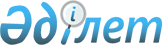 Об установлении публичного сервитута товариществу с ограниченной ответственностью "ERG Exploration" (И-Ар-Джи Эксплорейшен)Постановление акимата района Беимбета Майлина Костанайской области от 7 марта 2024 года № 68
      В соответствии статьи 17, подпунктом 10 пункта 4 статьи 69 Земельного кодекса Республики Казахстан, статьей 31 Закона Республики Казахстан "О местном государственном управлении и самоуправлении в Республике Казахстан" акимат района Беимбета Майлина ПОСТАНОВЛЯЕТ:
      1. Установить товариществу с ограниченной ответственностью "ERG Exploration" (И-Ар-Джи Эксплорейшен) публичный сервитут сроком до 28 декабря 2026 года на земельный участок, площадью 100750,8 гектара, расположенного на территории Павловского сельского округа, Белинского сельского округа, Новоильиновского сельского округа района Беимбета Майлина, для проведения операций по геологическому изучению недр на землях.
      2. Государственному учреждению "Отдел земельных отношений акимата района Беимбета Майлина" в установленном законодательством Республики Казахстан порядке обеспечить:
      1) направление в течение двадцати календарных дней со дня подписания копии настоящего постановления на казахском и русском языках в электронном виде в филиал Республиканского государственного предприятия на праве хозяйственного ведения "Институт законодательства и правовой информации Республики Казахстан" Министерства юстиции Республики Казахстан по Костанайской области для официального опубликования и включения в Эталонный контрольный банк нормативных правовых актов Республики Казахстан;
      2) размещение настоящего постановления на интернет – ресурсе акимата района Беимбета Майлина после его официального опубликования в Эталонном контрольном банке нормативных правовых актов Республики Казахстан.
      3. Контроль за исполнением настоящего постановления возложить на курирующего заместителя акима района Беимбета Майлина.
      4. Настоящее постановление вводится в действие по истечении десяти календарных дней после дня его первого официального опубликования.
					© 2012. РГП на ПХВ «Институт законодательства и правовой информации Республики Казахстан» Министерства юстиции Республики Казахстан
				
      Аким района Беимбета Майлина 

К. Муржакупов
